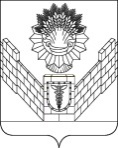 О даче согласия на осуществление муниципальным образованием Тбилисский район полномочий по решению вопросов местного значения Тбилисского сельского поселения Тбилисского района в части организации теплоснабжения и водоотведения населения в границах Тбилисского сельского поселения Тбилисского района 	В соответствии с пунктом 4 части 1, частями 3 и 4, статьи 14, Федерального закона от 6 октября 2003 года № 131-ФЗ «Об общих принципах организации местного самоуправления в Российской Федерации»,  руководствуясь статьями 26,58 устава Тбилисского сельского поселения Тбилисского района, Совет Тбилисского сельского поселения Тбилисского района, р е ш и л:	1. Дать согласие на передачу полномочий по решению вопросов местного значения Тбилисского сельского поселения Тбилисского района в части организации теплоснабжения и водоотведения муниципальному образованию Тбилисский район на период с 1 января 2023 года по 31 декабря 2023 года.2. Администрации Тбилисского сельского поселения Тбилисского района заключить соглашение с администрацией муниципального образования Тбилисский район о передаче полномочий по организации в границах Тбилисского сельского поселения Тбилисского района в части организации теплоснабжения и водоотведения муниципальному образованию Тбилисский район на период с 1 января 2023 года по 31 декабря 2023 года.	3. Отделу делопроизводства и организационно-кадровой работы администрации Тбилисского сельского поселения Тбилисского района (Воронкин) обеспечить опубликование настоящего решения в сетевом издании «Информационный портал Тбилисского района», а также разместить на официальном сайте администрации Тбилисского сельского поселения Тбилисского района в информационно-телекоммуникационной сети «Интернет».	4. Контроль за выполнением настоящего решения возложить на комиссию по строительству, транспорту, связи, благоустройству территории и жилищно-коммунальному хозяйству (Маргарян).	5. Настоящее решение вступает в силу со дня его официального опубликования, но не ранее 1 января 2023 года.Глава Тбилисского сельскогопоселения Тбилисского района                                                А.Н. СтойкинПредседатель Совета Тбилисскогосельского поселения Тбилисского района			Е.Б. СамойленкоСОВЕТТБИЛИССКОГО СЕЛЬСКОГО ПОСЕЛЕНИЯТБИЛИССКОГО РАЙОНАРЕШЕНИЕот 23.12.2022                                                                                           № 222ст-ца Тбилисская